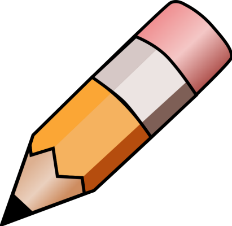 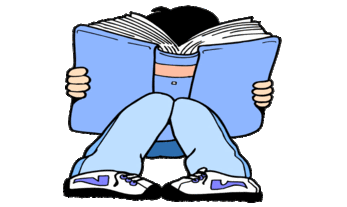 YEAR 1 HOME LEARNING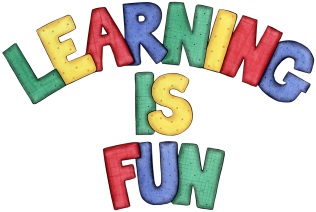 YEAR 1 HOME LEARNINGDate Set15.12.23Date Due20.12.23MathsPlease log onto EdShed (https://www.edshed.com/en-gb/login) where you will find your maths home learning under assignments. Good luck!This week the children will be revisiting subtraction. Spelling WritingFor spellings, the children will be focusing on words ending in common exception words and words ending in ‘nk’ and ‘k’.Writing TaskWrite a letter to Santa telling him what you want for Christmas this year. Maybe if you are feeling like an extra challenge you can send him some questions! E.g. How old is Santa? Why did you change your name from St.Nicholas?     ReadingRecommended daily reading time: KS1 10 minutesGreekPlease go to Greek Class Blog for Greek Home LearningGreek Class - St Cyprian's Greek Orthodox Primary Academy